Załącznik nr 2 do zapytania ofertowego Wzór umowyUMOWA Nr ……………zawarta w dniu . . . . . . 202… r. pomiędzy Narwiańskim Parkiem Narodowym Kurowo 10, 18-204 Kobylin Borzymy, NIP: 722-16-26-836, REGON: 200668080, zwanym dalej Zamawiającym, reprezentowanym przez: Pana Grzegorza Piekarskiego Dyrektora Narwiańskiego Parku Narodowegoazwanym dalej Wykonawcą, reprezentowanym przez: .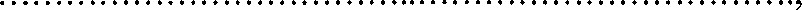 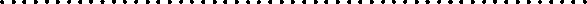 § 1Zamawiający zleca, a Wykonawca zobowiązuje się do sukcesywnej dostawy paliw ciekłych, produktów nie paliwoych oraz usług przy pomocy dostarczonych przez Wykonwcę kart paliwowych do 6 samochodów służbowych będących w użytkowaniu Narwiańskiego Parku Narodowego, oraz 1 szt. karty płatniczej na okaziciela – pracownik NPN, realizowanej w formie bezgotówkowych tankowań na stacjach paliw Wykonawcy w obrębie 30 km od siedziby NPN, z możliwością tankowania paliwa na innych stacjach Wykonawcy na terenie całego kraju.Wykonawca oświadcza, że posiada stacje paliw w obrębie 30 km od siedziby NPN działającą w systemie całodobowym.W przypadku ewentualnej modernizacji lub wyłączenia ze sprzedaży danej stacji paliw Wykonawca umożliwi dokonywanie fransakcji bezgotówkowych na innej stacji paliw położonej najbliżej siedziby stacji modernizowanej.Zakup paliwa odbywać się będzie w formie bezgotówkowej przy użyciu kart elektronicznych — paliwowych kart identyfikacyjnych zabezpieczonych numerem PIN, zwanych dalej „kartami paliwowymi”, które zostaną wydane Zamawiającemu dla każdego z pojazdów najpóźniej do dnia 02.01.2021 r. Używanie kart paliwowych odbywać się będzie na zasadach określonych w regulaminie Wykonawcy (załącznik nr 1 do umowy). Zasady określone w regulaminie Wykonawcy niezgodne z umową są nieważne. Wykonawca wyda Zamawiającemu dodatkowe karty paliwowe w przypadku zakupu nowego samochodu, karty zamienne w przypadku zmiany danych, zagubienia, zniszczenia lub zablokowania, za opłatą zgodną z ofertą cenową (załącznik nr 2 do umowy).Wykonawca zapewni natychmiastową blokadę karty paliwowej w sieci paliw należących do Wykonawcy po zgłoszeniu przez Zamawiającego jej utraty, kradzieży lub zniszczenia.Zamawiający przekaże Wykonawcy niezwłocznie po zawarciu umowy wykaz samochodów będących w jego posiadaniu. W przypadku zaistnienia zmian ilościowych Zamawiający przekaże Wykonawcy aktualny wykaz.Zamawiający dokonywać będzie zakupu drobnych akcesoriów samochodowych (oleje sinikowe i smarowne, płyny eksploatacyjne) z wykorzystaniem kart paliwowych lub równoważnego systemu rozliczania bezgotówkowego funkcjonującego u Wykonawcy. Każdorazowy zakup akcesoriów samochodowych oraz usług będzie dokonywany wg cen obowiązujących na stacji w dniu dokonaniu zakupu. Całkowity koszt zakupu akcesoriów oraz usług nie może być wyższy niż 4.000 zł brutto.Zamawiający dopuszcza możliwość korzystania ze stacji innych podmiotów zrzeszonych w danej sieci i akceptujących karty paliwowe wydane przez Wykonawcę lub równoważny system rozliczania bezgotówkowego funkcjonujący u Wykonawcy.Oferowane paliwa muszą spełniać wymagania jakościowe określone w Rozporządzeniu Ministra Gospodarki z dnia 9 października 2015 roku w sprawie wymagań jakościowych dla paliw ciekłych (Dz.U. z 2015 r., poz. 1680).Ilości paliwa podane w formularzu cenowym są wartościami szacunkowymi i mogą ulec mnianie w trakcie realizacji zamówienia w zależności od aktualnych potrzeb Zamawiającego. Nie zrealizowanie zamówienia w całości przez Zamawiającego nie może być podstawą do roszczeń finansowych Wykonawcy.Zamówienie przez Zamawiającego większej lub mniejszej ilości któregokolwiek z paliw w ujęciu asortymentowym nie stanowi zmiany warunków umowy i nie wymaga sporządzenia aneksu do umowy.§ 2Umowa zostaje zawarta na czas okeślony od dnia 1 stycznia 2021 r. do dnia 31 gudnia 2021 r.Szacunkowe wynagrodzenie Wykonawcy za wykonanie całości przedmiotu umowy zgodnie ze złożoną ofertą wynosi . zł brutto (słownie: . .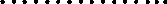 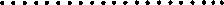 złotych brutto) i nie może przekroczyć kwoty 45.000 zł brutto (słownie:  czterdzieści pięć tysięcy złotych). W przypadku przekroczenia ww. kwoty umowa ulega rozwiązaniu. Zamawiający będzie nadzorował realizację zamówienia i powiadomi Wykonawcę o konieczności blokady karty z tytułu wyczerpania wartości zamówienia.Wykonawca będzie wystawiał Zamawiającemu faktury VAT, uwzględniające należności ze wszystkich siedmiu elektronicznych kart paliwowych.Okres rozliczeniowy dla transakcji bezgotówkowych ustala się na ostani dzień miesiąca. Za datę sprzedaży uznaje się ostatni dzień danego okresu rozliczeniowego.Płatności z tytułu transakcji bezgotówkowych dokonywane będą przez Zamawiającego przelewem na rachunek bankowy Wykonawcy wskazany w treści faktury VAT, w terminie . (min. 14 dni)*, liczonym od daty wystawienia faktury. Za datę zapłaty uznaje się datę wpływu należności na rachunek bankowy Wykonawcy. Wykonawca umożliwi Zamawiającemu dostęp do elektronicznej faktury VAT, która będzie miała taką samą wartość jak faktura papierowa, przy czym będzie dostępna niezwłocznie po wystawieniu.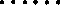 Do każdej faktury VAT Wykonawca dołączy następujące informacje:data oraz miejsce tankowania,numer rejestracyjny pojazdu i numer paliwowej karty identyfikacyjnej, ilość zatankowanego paliwa.Zamawiający upoważnia Wykonawcę do wystawiania faktur VAT z tytułu dokonywania transakcji bezgotówkowych do chwili rozliczenia wszystkich transakcji bezgotówkowych bez podpisu osoby przez nią upoważnionej.Każdorazowa sprzedaż będzie dokonywana wg cen obowiązujących na stacji paliw w dniu dokonania zakupu z zastosowaniem stałego upustu w wysokości . . . . . . . . .. zł  Upust ten będzie obowiązywać przez cały okres realizacji zamówienia.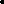 Jeżeli w trakcie obowiązywania umowy nastąpi zmiana przepisów dotyczących podatku VAT, Zamawiający zobowiązuje się do uiszczenia opłaty uwzględniającej należny podatek od towarów i usług, bez potrzeby sporządzania aneksu do umowy, pod warunkiem pisemnego powiadomienia o tym fakcie Zamawiającego.§ 3Zamawiający obciąży Wykonawcę karą umowną:w wysokości 10 % wynagrodzenia, o którym mowa w 2 ust. 2, gdy Wykonawca odstąpi od umowy z przyczyn leżących po jego stronie;w wysokości 10 % wynagrodzenia, o którym mowa w 2 ust. 2, gdy Zamawiający odstąpi od umowy z przyczyn leżących po stronie Wykonawcy.Zamawiający zastrzega sobie możliwość odstąpienia od umowy w razie wystąpienia istotnej zmiany okoliczności powodującej, że wykonanie umowy nie leży w interesie publicznym, czego nie można było przewidzieć w chwili zawarcia umowy. Odstąpienie od umowy może nastąpić w terminie 30 dni od powzięcia wiadomości o tych okolicznościach.Zamawiającemu przysługuje prawo rozwiązania umowy bez wypowiedzenia w następujących sytuacjach:l) w przypadku wszczęcia likwidacji Wykonawcy;2) pomimo uprzednich dwukrotnych monitów ze strony Zamawiającego, Wykonawca w rażący sposób zaniedbuje zobowiązania umowne.W przypadku naruszenia przez Wykonawcę istotnych warunków umowy Zamawiający może rozwiązać umowę ze skutkiem natychmiastowym.W przypadkach określonych w ust. 2 — 4 Wykonawca może żądać jedynie wynagrodzenia należnego z tytułu wykonania części umowy, nie może natomiast żądać odszkodowania i kar umownych.Strony maja prawo rozwiązania umowy za miesięcznym wypowiedzeniem, ze skutkiem na koniec miesiąca.Wykonawca obciąży Zamawiającego karą umowną w wysokości 10 % wynagrodzenia, o którym mowa w 2 ust. 2, gdy Zamawiający odstąpi od umowy z przyczyn leżących po jego stronie lub gdy Wykonawca odstąpi od umowy z przyczyn leżących po stronie Zamawiającego.Niezależnie od sposobu rozliczenia kar umownych, Strona występująca z żądaniem zapłaty kary umownej wystawi na rzecz drugiej Strony notę księgową (obciążeniową) na kwotę należnych kar umownych.§ 4Wszelkie zmiany niniejszej umowy wymagają dla swojej ważności formy pisemnej pod rygorem nieważności.W sprawach nieuregulowanych w umowie zastosowanie mają przepisy Kodeksu cywilnego.We wszystkich kwestiach spornych, które mogą powstać w związku z niniejszą umową właściwy do ich rozstrzygnięcia będzie sąd właściwy dla siedziby Zamawiającego.Umowę sporządzono w czterech jednobrzmiących egzemplarzach, w tym 3 egzemplarze dla Zamawiającego i 1 egzemplarz dla Wykonawcy.ZAMAWIAJĄCY:	WYKONAWCA:Załączniki:Załącznik Nr 1 - Regulamin Wykonawcy Załącznik nr 2 - Oferta cenowa*Załącznik nr 3 - Wykaz pojazdów Zamawiającego*zgodnie ze złożoną ofertą